NOME:									DATA:	Exercício de cosseno 2ª sérieCalcule o valor de cada expressão seguinte: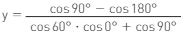 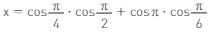 Calcule:cos 330°cos 90°cos 120°cos Compare os seguintes pares de valores:cos 65° e cos 85°cos 91° e cos 89°cos 50° e cos 340°cos 190° e cos 170ºResolva as equações seguintes, considerando U = [0, 2[.cos x = 0 cos x = cos x = 1cos x = GABARITOQuestão 1Questão 2Questão 3Questão 4Questão 5y = 2x = 0-½-1a)cos65°>cos85°b)cos91°<cos89°c)cos50°<cos340°d)cos190°=cos170°a)S={}b)S={/4; 7/4}c)S={0}d)S={2/3;4/3}